Class of September/October 2016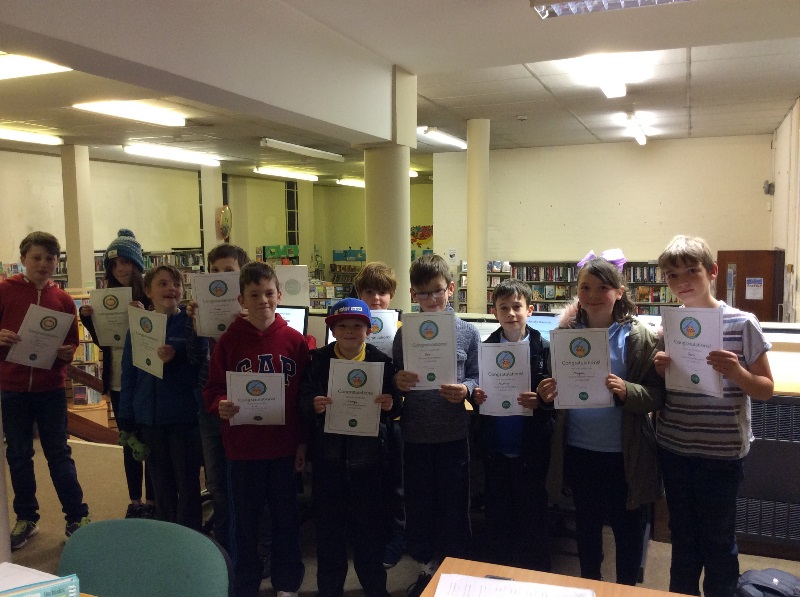 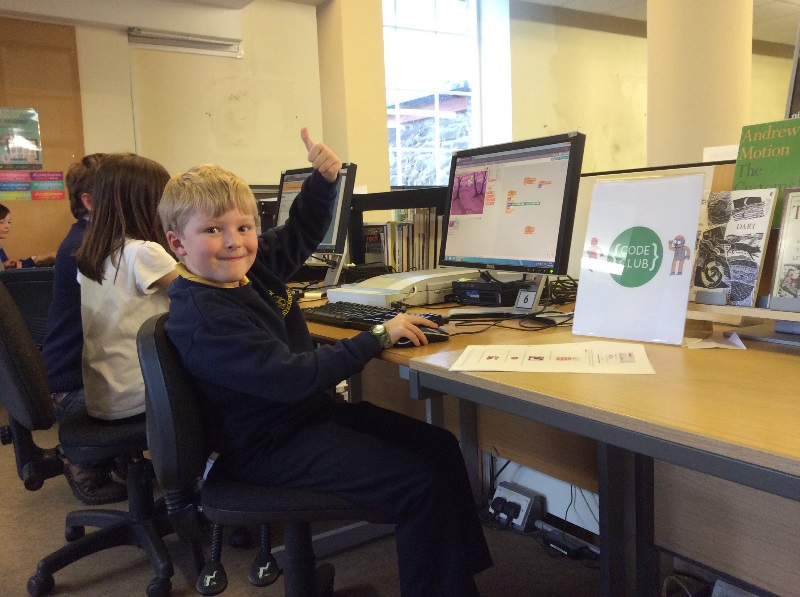 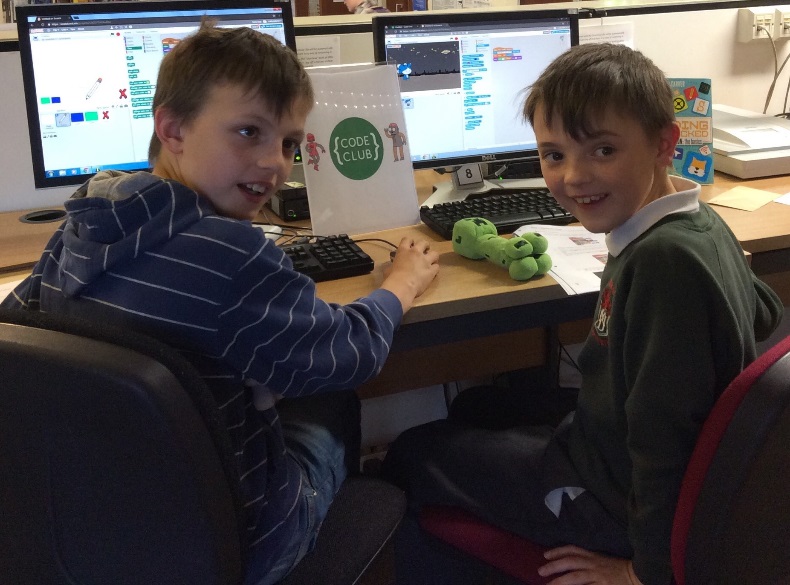 